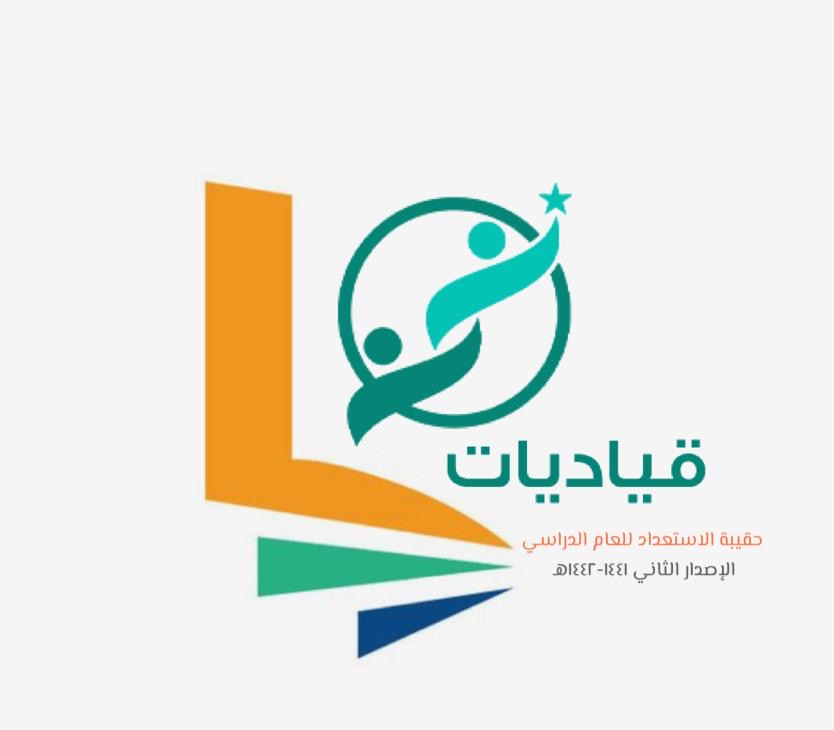 -منال سعيد مفرح اليزيدي - مشرفة قيادة مدرسية مكتب تعليم الشعف  - أدارة تعليم عسيرنجلاء عبدالله منصور الصبيحي - قائدة الابتدائية الأولي بساجر - إدارة تعليم محافظة الدوادمي بسمة احمد الغبان-   قائدة ابتدائية المويلح للبنات بضباء- أدارة تعليم منطقة تبوك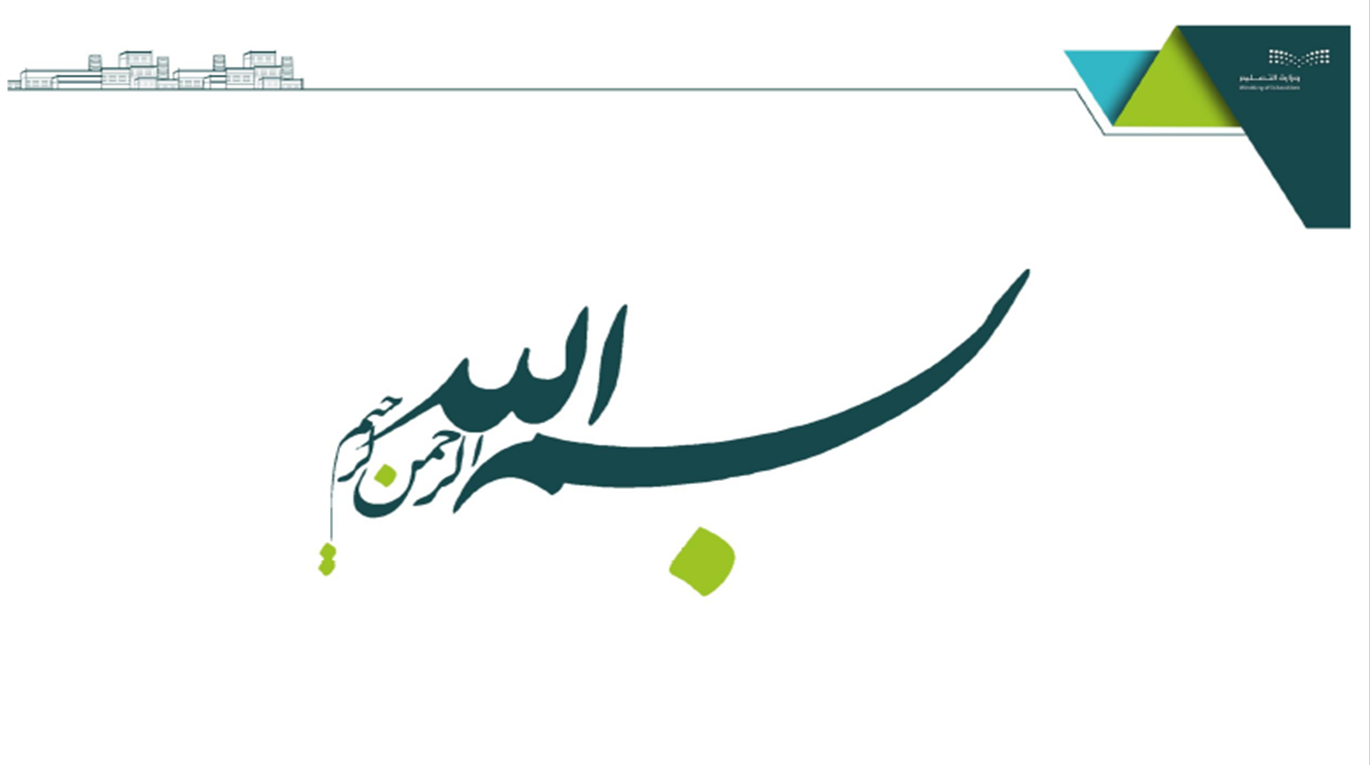 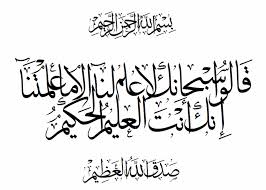 إلى.... قائدة المدرسةإلى .... بوصلة نجاح التعليمنهدي هذا الجهد المتواضع راجين من الله عز وجل أن ينفعنا بما علمنا وأن يزيدنا علماًإعداد خطه الاستقبال و التهيئة والاستعداد لمنسوبات المدرسةتوزيع المهام بين أعضاء اللجنة و منسوبي المدرسة.الاستعداد في برنامج نور لترحيل وتسجيل بيانات الطالبات.متابعه تنفيذ خطه الاستعداد و معالجه ما يطرأ عليها.التنسيق مع الأقسام المختصة في كل ما يخدم جاهزية المدرسة لاستقبال العام الدراسي.التخطيط واخذ الاحترازات الوقائية ضد جائحة كورونا وتعليق اللوحات والملصقات الوقائية والاحترازية للوقاية من فيروس كوفيد 19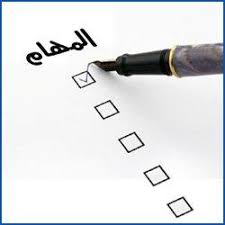 تنفيذ ما يستجد من اجراءات وتعاميم .إعداد تقرير عن أسبوع التهيئة على حسب الاختصاص.سد الاحتياج من الكادر التعليمي والإداري وحصر الاحتياجات التدريبية لهن.التأكد من وصول جميع المقررات الدراسية وحصر العجز إن وجد.حصر الاحتياج المدرسي من التجهيزات المدرسية والأثاث. التأكد من جاهزية المبنى المدرسي ومرافقه.تشكيل لجنه عاجله تعزيز الصحة المدرسية أهم مهامها اخذ الاحتياطات و الاحترازات الامنه في ظل جائحة كورونا.مهام لجنه الاستعداد في برنامج نور :مهمتها متابعه تحديثات نظام نور الصادرة من الإدارة.طباعة كشوف النتائج العام الماضي ١٤٤٠ - ١٤٤١ من نظام نورتجهيز نظام نور للاستعداد للعام الدراسي الجديد من ترحيل وتسجيل وترفيع للطالبات .اخذ الاحترازات الوقائية في ظل جائحة كورنا .الإجراءاتتنظيف مكان العمل والأدوات المستخدمة بشكل مستمر وإتباع الإرشادات الصحية والوقائية أثناء العمل .تسليم ملفات الطلاب الخريجين للمدارس المحدد توجبه الطالبات الكترونيا و ورقيا مع اتخاذ كافه الاحتياطات الصحية من تعقيم وتغليفمتابعه تسجيل بيانات الطالبات المستجدات والمنتظمات .استلام ملفات الطلاب المستجدين وتدقيقها والتأكد من اكتمال بياناتها ونظامية أقامات الغير سعوديات توزيع الطلاب في نظام نور في فصول وتجهيز قوائمهم وتسليم المعلمات نسخ الكترونية منها وتجهيز سجلات المتابعة وتسليمها للمعلمين.مراجعة بيانات الطلاب في نظام نور والتأكد من اكتمالها ومطابقتها مع العدد الفعلي لمتابعة الطلاب المتغيبين عن حضور المدرسة الافتراضية.متابعه تحديث بيانات المدرسة الاستعداد في برنامج نور التجهيز العام الدراسي الجديد.مهام لجنه المقررات الدراسية :اخذ الإجراءات والاحتياطات الوقائية في ظل الجائحة.تحديد الإجراءات والخطوات المتبعة في تحديد احتياجات المدرسة من الكتب الدراسية وتسليمها للطالبات وتحديد للعجز .التأكيد من استلام الطالبات للكتب الدراسية دون نقص او خلل.الاجراءاتتشكيل فريق لحصر الكتب المدرسية بما يتوافق مع عدد الطالبات.اعداد وتجهيز مستودع الكتب او  مكان مناسب بالمدرسة وفقا للاشتراطات الصحية والاحترازية.تنظيف وتعقيم المستودع والأدوات المستخدمة بشكل مستمر وإتباع الإجراءات الصحية والوقائية أثناء العمل .وضع ملصقات وإرشادات وقائية.التنسيق مع وكيله شؤون الطالبات في استلام الكتب الدراسية والتأكد من اكتمالها ومطابقتها للطبعة المعتمدة للعام الحالي.التوقيع واعتماد استلام الكتب واعاده سند الصرف لمستودع الكتب .وضع المقررات الدراسية في مكان مناسب لها وفرزها حسب الصفوف تمهيدا لتسليم الطالبات الكتب الدراسية بداية الفصل وفق خطه محكمه للوقاية من انتشار المرض.تجهيز الكتب واستدعاء الطلاب وأولياء أمورهم لاستلامها مع توقيعهم بالاستلام في النموذج المخصص حسب الدليل الإجرائي وفق الإجراءات الاحترازية.إعداد خطاب بنقص المقررات إن وجد وإرساله للمستودعات.مهام لجنه البيئة المدرسيةتوفير بيئة مدرسيه أمنه وصحية وجاذبه .التأكد من فاعليه الأمن والسلامة المدرسيةالاهتمام بالقوى البشرية في المدرسة من الناحية الصحيةوالامنية. العمل وفق خطه احترازية وقائية في ظل جائحة كورونا.الاجراءاتتشكيل فريق لتفقد المبنى المدرسي وتجهيزاته لتحديد الأعطال والصيانة اللازمة داخل المدرسة.تنظيف وتعقيم مكان العمل والأدوات المستخدمة بشكل مستمر و إتباع الإجراءات الوقائية أثناء العمل التأكد من نظافة وصيانة المكيفات.سلامه أدوات السباكة وتوفرها وفحص الخزانات العلوية والسفلية.سلامه الكهرباء والإضاءة والمفاتيح وفحص الأبواب والنوافذ وسلامتها.توفير أدوات السلامة من طفايات الحريق أو الإسعافات الأولية.تعديل لوحات الفصول الدراسية والغرف المساندة والغرف الإدارية.كفاية الطاولات والكراسي الطالبات ومناسبتها.التعاقد مع مؤسسات للنظافة والتأكد من نظاميها.تهيئه ونظافة المبنى المدرسي من(  فصول دراسية -مقصف مدرسي -غرف معلمات -غرف اداريات -ساحات وممرات- غرف انشطه -طاولات وكراسي دورات المياه – معامل ومختبرات ....)توفر العلم الوطني وتعليقه على المبنى المدرسيمهام اللجنة الصحية في المدرسةاخذ الاحتياطات الاحترازية الآمنة في ظل جائحة كورونا التأكد من سلامه البيئةالمدرسية من كل الجوانبتوفير ما تحتاجه المدرسة من الأثاث والتجهيزات الصحيةالمناسبة.تخصيص حجره للعزل الصحي الاجراءاتتفقد الأثاث والتجهيزات المدرسية ومدى ملاءمتها الاشتراطات الصحية.وضع خطه تعقيم الأماكن والأسطح والمعدات اللتي يكثر ملامستها.تفقد أدوات الأمن والسلامة وضع الملصقات وإرشادات الأمن والسلامة.وضع الملصقات والإرشادات الاحترازية والوقائية ضد تفشي فيروس كوفيد 19وضع ارشادات واضحه لعاملات التنظيف وذلك للتأكد من إتباعهم من الإجراءات الصحية مثل ارتداء القفازات والكمامات اثناء قيامهم بالتنظيف.تامين فرز بصري بمقررات العمل لفحص درجه حراره الموظفات العاملات.توفير المعقمات والكمامات والقفازات وأدوات النظافة بمقررات العمل .الاكتفاء بمدخل واحد فقط لمقرات العمل وضع اللوحات الإرشادية المصورة والمكتوبة الخاصة بالإجراءات الاحترازية ووضع الملصقات الأرضية الخاصة بالمسافات بين المراجعات داخل مقرات العمل.عدم السماح بالدخول للمصابات بالأمراض المزمنة.التأكيد على جميع منسوبي المدرسة بوجوب ارتداء الكمامات القماشية قبل البدء بالعمل والتعقيم المستمر للأياديتخصيص سجل يومي لقياس حراره ومتابعه اي أعراض على المنسوبات المدرسةمهام لجنة تدقيق برامج التطوير المهني فحص الوثائق والشهادات ومدى نظاميها ومطابقتها للمطلوب.الاجراءاتوضع خطه  لمتابعه برامج التطوير المهني.توزيع الإداريات الى مجموعات وتحديد رئيسه لكل مجموعه من أجل تدقيق  برامج التطوير المهني لكل موظفة.إدخال الدورات للكادر الإداري في نظام فارس للترقية . وطباعة الأداء الوظيفي لجميع العاملين وتحتيمه.تدقيق دورات الكادر التعليمي وتوقيع المعلمين على تعميم رصد الدورات بالعلم واستلام الشهادات الموجودة في المدرسة لإدخالها في نظام فارس .إتمام عمليه المطابقة للوثائق إجراءات اشتراطات صحية ملائمة .تسليم القائد ملف الشهادات مع بيان الدورات لتدقيقها واعتمادها قبل ١٧ محرم.مهام لجنة الجداول المدرسية : إعداد جداول الحصص الأسبوعية  لجميع المراحل الدراسيةوالتنظيمية  وفق ما ورد في الدليل الاجرائي للتعليم العام الاصدار الثالثالاجراءاتحصر ميزانية المدرسة ( فصول /معلمات ).إعداد جداول مبدئية موحده لجميع المقررات المدرسية والمراحل الدراسية.اعتماد الجداول الدراسية في نور .لجنة التعلم عن بعد للجنة : رفع كفاءة التعليم عن بعد  تشكيل المجلس: قرار إداريبشــأن: اعتماد تشكيل لجنة التعليم عن بعداليوم :                                التاريخ   :   00 /  12 /1441هـ                      المدة   : عام دراسياستناد اً على الصلاحية رقم 20   والتي تـنص علـى : تكليـف العـاملين فـي المدرسـة بأيـة أعمـال تقتضـيها طبيعـة العمـل التعليمـي والتربـوي أثنـاء العـام الدراسـي، والـواردة فـي دليـل الصـلاحيات الممنوحـة لقائـد المدرسـة بـالقرار الـوزاري رقـم 37617168 وتـاريخ 1/ 4/ 1437ه ،  واستناداً إلى ما ورد في الدليل التنظيمي العودة للمدارس لعام 1442 ه والنماذج التشغيلية المحتملة والتعليم عن بعدفقد تقرر تشكيل لجنة التعليم عن بعد  للعام  1442-1441المهام والواجباتالاشراف الإشراف على نظام التعليم عن بعد وتقديم الدعم الفني اللازم للجميع .تسهيل ومتابعة عملية تسجيل الطلاب بمنصة التعليم عن بعد المعتمدة للمدرسة.انشاء جدول مواد التعليم عن بعد في منصة التعليم المعتمدة للمدرسة.نشر الوعي  وثقافة التعليم عن بعد باستخدام البرامج والتقنيات الإلكترونية .إقامة دورات لأولياء الأمور والطلاب والمعلمين لرفع كفاءة التعليم عن بعد  (عن بعد ).تزويد أولياء الأمور بنشرات تعريفية للتعليم عن بعد .متابعة حضور الطلاب للمدرسة للحصة المخصصة لمواد التعليم عن بعد لقياس النمو المعرفي .تحفيز الطلاب المتفاعلين في التعليم عن بعد بالتنسيق مع معلمي مواد التعليم عن بعد.متابعة حضور وغياب الطلاب في منصة التعليم عن بعد .متابعة ما يستجد من اعمال وتوجيهات بشان التعليم عن بعد والعمل على تنفيذها.الاجتماعات تعقد اللجنة اجتماعاتها بشكل دوري خلال العام الدراسي على أن لا يقل عن اجتماع واحد في الشهر.لقائد المدرسة دعوة اللجنة إلى اجتماعات طارئة وفق الحاجة. توثق اجتماعات اللجنة بمحاضر تدون في سجل خاص متضمن التوصيات ومتابعة القرارات. يتم اتخاذ التوصية في أي موضوع يطرح للنقاش من خلال التصويت بالأغلبية وعند تساوي الأصوات يغلب الطرف الذي فيه الرئيس.قرار إدارياليوم :                                التاريخ   :   00 /  12 /1441هـ                      المدة   : عام دراسياستناد اً على الصلاحية رقم 1   الـواردة فـي دليـل الصـلاحيات الممنوحـة لقائـد المدرسـة بـالقرار الـوزاري رقـم 37617168 وتـاريخ 1/ 4/ 1437ه , التي تنص على اعتماد تشكيل مجلس او لجنة .......................... في المدرسة من قبل أعضاء مجلس المدرسة تم الموافقة على التالي :-اعتماد تشكيل لجنة ............................. وعددهم .............................. وهم .........2-تسند اهم مهام اللجنة كلا في اختصاصه حسب البيان المرفق بالقرار .3- تعقد اللجنة اجتماعها حسب الحاجة لمناقشة اهم النتائج والتوصيات على مدار الفترة الحالية ,4- ان ترفع اللجنة تقريرا أسبوعيا عن الانجازات والمعوقات لقائدة المدرسة واتخاذ اللازم حيال ذلك .حفظكم اللهيعتمد رئيس مجلس المدرسة قائدة المدرسة ................................استمارة متابعة أداء المعلمة لتعليم  (عن بعد) عبر منصة مدرستياستمارة متابعة أداء المعلمة لتعليم  (عن بعد) عبر منصة مدرستيخطة عودة المعلمات يوم واحد بالاسبوعالاسبوع (الأول)من تاريخ..........................الي تاريخ.............................................
	قائدالمدرسة/..............................جدول تسليم الكتب للطالباتالالتزام بالتعليمات التالية:-التسليم بالساحة الخارجية ولا يمنع استلامها من قبل ولي الامر والتوقيع .تطبيق الاحترازات الوقائية(عدم المصافحة-لبس الكمام-البعد عن التجمع-المغادرة مباشرة بعد استلام الكتبالالتزام بوقت ويوم وساعة الاستلام .-التوقيع ع الاستلام.بالنسبة للطلاب المستجدين بالصف الأول ابتدائي احضارملف الطالب بالصف الأول كاملا كالتالي: 1-صورة سجل الأسرة أو الإقامة.صورة من التطعيمات الأساسية كاملة بالاسم.شهادة إتمام التطعيمات.صورة من شهادة الميلاد.صورة من عقد الإيجار او إثبات ملكية السكن او فاتورة كهرباء موضح عليها عنوان السكن .إدارة المدرسةاعضــاء  مجلــس المدرســةاعضــاء  مجلــس المدرســةاعضــاء  مجلــس المدرســةاعضــاء  مجلــس المدرســةالتوقيعالعمل المسند لهوظيفتهاسم العضومالرئيسقائد المدرسة1نائب الرئيسوكيل الشؤون التعليمية2عضووكيل الشؤون الطلابية3عضواً ومقرراًامين مصادر التعلم 4عضوالمرشد الطلابية5عضورائد النشاط6عضومحضر مختبر الحاسب الآلي7اعضــاء  مجلــس المدرســةاعضــاء  مجلــس المدرســةاعضــاء  مجلــس المدرســةاعضــاء  مجلــس المدرســةالتوقيعالعمل المسند لهوظيفتهاسم العضومالرئيسقائد المدرسة1نائب الرئيسوكيل الشؤون التعليمية2عضووكيل الشؤون الطلابية3عضواً ومقرراًامين مصادر التعلم 4عضوالمرشد الطلابي5عضورائد النشاط6عضومحضر مختبر الحاسب الآلي7أعضاء  مجلــس المدرســةأعضاء  مجلــس المدرســةأعضاء  مجلــس المدرســةأعضاء  مجلــس المدرســةالتوقيعالعمل المسند لهوظيفتهاسم العضوم1234567المهارةالمحتـــــــــــــــــــوىالتقييمالتقييمالتقييمالاحتياجات التدريبة والدعمالمهارةالمحتـــــــــــــــــــوىممتازجيدمتوسطالاحتياجات التدريبة والدعمإتقان المهارات الأساسية للحاسب الآلي.إنشاء وتعديل الوثائق والسجلات .إتقان المهارات الأساسية للحاسب الآلي.إنشاء وتنظيم الملفات والمجلدات على جهاز الحاسب.إتقان المهارات الأساسية للحاسب الآلي.التعامل مع متصفحات الإنترنت.إتقان المهارات الأساسية للحاسب الآلي.التعامل مع خدمات الحوسبة السحابية والاستفادة منها.التعامل مع أنظمة إدارة التعّلّم بفعالية.ـتسجيل الدخول والخروج من النظام.التعامل مع أنظمة إدارة التعّلّم بفعالية.ـإدخال درجات وبيانات المتعلمات واسترجاعها.التعامل مع أنظمة إدارة التعّلّم بفعالية.ـالتنقل بين محتويات المقرر، والوصول لجميع عناصره.التعامل مع أنظمة إدارة التعّلّم بفعالية.ـإدارة ملفات الطالبات، والمراسلة عبر منصة مدرستيالتعامل مع أنظمة إدارة التعّلّم بفعالية.ـإدارة التعّلّيم وإنشاء وتنظيم وحذف الملفات والمجلدات داخل النظاماستخدام أدوات التواصل داخل النظام بشكل فعالاستخدام البريـد الإلكتروني، والمحادثة، و الفصول الافتراضية،  ودفتر الدرجات أو أيّة أدوات تواصل مع المتعلمات داخل النظام.أن تضع وصفًاً نموذجيًاً متكاملاً للمادة يشمل مؤشرات الأداء التالية.وصف كامل للمقرر.أن تضع وصفًاً نموذجيًاً متكاملاً للمادة يشمل مؤشرات الأداء التالية.أهداف المادة التعليمية.أن تضع وصفًاً نموذجيًاً متكاملاً للمادة يشمل مؤشرات الأداء التالية.التوقعات المرجوة من الطالبات.أن تضع وصفًاً نموذجيًاً متكاملاً للمادة يشمل مؤشرات الأداء التالية.جــمــــع الـــمــشـاريــع والــواجــبــات والنقاشات المطلوبة من الطالبات خلال  الفصل الدراسي بملف الإنجاز الالكترونيأن تضع وصفًاً نموذجيًاً متكاملاً للمادة يشمل مؤشرات الأداء التالية.طريـقـة سـيـر الـمـادة (مثال: قراءة صوتية للمحتوى التعليـمي والاطلاع على الموارد التعليمـية و حــل الــواجــب الأسـبـوعـي أو أي نشاط تعليمي أن تضع وصفًاً نموذجيًاً متكاملاً للمادة يشمل مؤشرات الأداء التالية.وضع تعليمات للطالبات أين تجـد الدعم التقني وتزويدها بمعلومات التواصل معهمأن تصمم محتوى بطريقة تتمركز حول الدرس والطالبة، ويكون دور المعلمة التوجيه والتنظيم.مساعدة الطالبات على تـنـظـيـم وقتهن وتذكيرهن بالأعمال والواجبات المطلوبة منهن، ومواعيد الـتسـليم بشكل مستمر.أن تصمم محتوى بطريقة تتمركز حول الدرس والطالبة، ويكون دور المعلمة التوجيه والتنظيم.تشجيعـهـن عـلـى إكـمـال الـمـهـام التعليمية المطلوبة منهن ومتابعة ذلك  أن تصمم محتوى بطريقة تتمركز حول الدرس والطالبة، ويكون دور المعلمة التوجيه والتنظيم.إعطائهن تغذية راجعة فورية وبشكل مستمر.التمكن من المادة وتصميمهاالإلمام التام بمكونات المقرر وطريقة تنظيمه قبل البدء.التمكن من المادة وتصميمهامـراجـعــة الــوسـائــل والأنـشـطـة الـتـعـلـيـمـيـة بـمـا فـيها من روابط ووثائق، والتأكد من سلامة عملها.التمكن من المادة وتصميمهامراجعة محتويات المقرّر قبل البدء.إنتقاء كلمات ووسائل التحفيز المناسبةأن تساهم في تحقيق أهداف المقرّر التعليمية.إنتقاء كلمات ووسائل التحفيز المناسبةأن تساهم في رفع مستوى التحصيل الدراسي للطالبات وزيادة فاعلهن.إنتقاء كلمات ووسائل التحفيز المناسبةان تساهم في رفع دافعية التعلم عن بعد لدى الطالبةتنويع أساليب التدريس لتناسب أنـمــاط الـتـعـّلّـم الـمـخـتـلـفـةمعالجة الفاقد التعليمي وفق الخطة المعدة لذلكتنويع أساليب التدريس لتناسب أنـمــاط الـتـعـّلّـم الـمـخـتـلـفـةاستخدام أكثر من وسيلة لإيصال المعلومة: نص، وصورة، وفيديو  وإنفوجرافيك،   وغيرهاالمهارةالمحتوىالتقييمالتقييمالتقييمالاحتياجات التدريبة والدعمالمهارةالمحتوىممتازجيدمتوسطالاحتياجات التدريبة والدعممراعاة سياسات وأنظمة وزارة التعليم أثناء تصميم محتوى تعليمي سواء مادة اثرائية او تعليمية او اختباراتالالتزام بأخلاقيات المعلمة اثناء التعليم عن بعدمراعاة سياسات وأنظمة وزارة التعليم أثناء تصميم محتوى تعليمي سواء مادة اثرائية او تعليمية او اختباراتمراعاة أنظمة الوزارة في التعليم والتقييم.مراعاة سياسات وأنظمة وزارة التعليم أثناء تصميم محتوى تعليمي سواء مادة اثرائية او تعليمية او اختباراتمراعاة الحقوق الملكية والفكريةمراعاة سياسات وأنظمة وزارة التعليم أثناء تصميم محتوى تعليمي سواء مادة اثرائية او تعليمية او اختباراتتصميم المحـتـوى الإثرائيوالأنــشــطــة بطريقة تراعي حاجات المتعّلّمات وخصائصهنأن تُحدث المادة العلمية الخاصة بها بشكل مستمر.ـتحديث الوثائق الإلكترونية وأية موارد تعليمية.أن تُحدث المادة العلمية الخاصة بها بشكل مستمر.ـتغـيـيـر أي رابـط لا يـعمل، أو أية صفـحـة تـم نـقـلهـا أو حـذفـها، أو موقع إلكتروني لم يعد له وجود.الحضور الإلكتروني المستمر والفعّال للمعلمةالتواصل الدائم  عن طريق الرسائل الإلكترونية والإشعارات الدورية.الحضور الإلكتروني المستمر والفعّال للمعلمةالمشاركة بشكل مستمر.الحضور الإلكتروني المستمر والفعّال للمعلمةالرد على استفسارات الطالبات  بشكل فوري ومستمرالحضور الإلكتروني المستمر والفعّال للمعلمةإرسال لتذكير الطالبات بالأعمال والأنشطة والواجبات الحضور الإلكتروني المستمر والفعّال للمعلمةتزويد الطالبات بالتغذية الراجعة الفوريــة حــول الأعـمـال الـمـطـلـوبـة مـنـهـن وتـزويـدهـن بـالـدرجــات حـال رصدها.الحضور الإلكتروني المستمر والفعّال للمعلمةمتابعة تطوّر المستوى التحصيلي للطالبات ومعالجة مايطرأ من انخفاض مع المرشدة الطلابيةالحضور الإلكتروني المستمر والفعّال للمعلمةدعم ومساعدة الطالباتمتدنيات المستوىالحضور الإلكتروني المستمر والفعّال للمعلمةإقامة فصول علاجية افتراضيةإشراك الطالبات في عملية التعّلّم بشكل تفاعلي.ـإقامة فصول افتراضية إشراك الطالبات في عملية التعّلّم بشكل تفاعلي.ـتسهيل وتوجيه النقاش بين الطالبات في الفصول الافتراضيةإشراك الطالبات في عملية التعّلّم بشكل تفاعلي.ـإعطاء الطالبات فـرصـة إدارة النقاش عبر الفصول الافتراضيةإشراك الطالبات في عملية التعّلّم بشكل تفاعلي.ـتقديم التغذية الراجعة للطالبات ومشاركتهن في النقاشإشراك الطالبات في عملية التعّلّم بشكل تفاعلي.ـتزويد الطالبات بأنشطة تفاعلية تخدم أهداف الدرس.تقييم الطالبات بشكل موضوعي وعادل.ـكتابة تعليمات واضحة لأي نشاط تعليمي مطلوبتقييم الطالبات بشكل موضوعي وعادل.ـتنويع أساليب التقييم بين اختبارات وواجبات ومشاريع ونقاشات وغيرها من أساليب التقييم الـمـتـنـوعـة، بـمـا يتناسب مع أنماط التعلم الـمـخـتلفة وعدم الاقتصار على أسلوب واحد.قياس أثر التعليم والنمو المعرفيالالتزام بالحصة المقررة كل أسبوعين للمادة الواحدة وتفعيلها لمتابعة النمو المعرفي وقیاس أثر التعلیم لرفع نواتج التعلماسم المعلمة.............................................................وكيلة الشؤون التعليمية.............................................................قائدة المدرسةملاحظات الزيارةملاحظات الزيارةملاحظات الزيارةاليومالتاريخاسم المعلمةالصف الدراسيالمادةملاحظاتاليومالصف الدراسيالساعةملاحظات